TEXAS PARTNERSHIPS (SB 1882) BENEFITS APPLICATION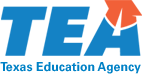 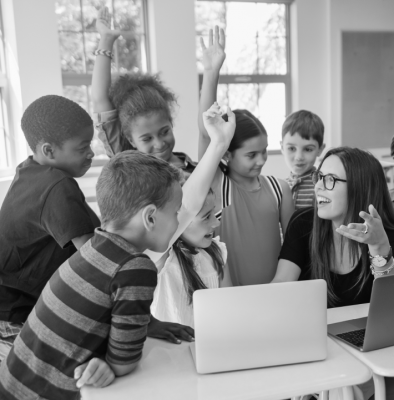 Application InstructionsThis document is the application for Texas Partnerships (SB 1882) benefits. For more information about Texas Partnership Schools, including a description of different types of partnerships, partnership benefits, eligibility requirements, and how TEA will evaluate applications, please download the Texas Partnerships Guide from the Texas Partnerships website. Districts must submit this completed document along with the corresponding attachments by March 31, 2021 (5:00 PM). Districts may submit applications for partnership school benefits to start in either 2021-2020 or 2022-2023. TEA will notify districts of eligibility for benefits (approval, denial, or request for additional information) by May 7, 2021.  Table 1, below, shows the timeline for application package submissions.Table 1. Application Timeline for Texas Partnerships BenefitsA complete application includes the following documents.  Completed Texas Partnership Application Template (this document)  Attachment A: Local Board-Approved Charter Authorizing Policy Attachment B1: Local Campus Partner Application (for each partnership school)  Attachment B2: Local Campus Partner Application Evidence of Evaluation (for each partnership school)  Attachment C: Partnership Performance Contract (for each partnership school)Districts can submit a single application for multiple partnership schools but must submit separate attachments B and C for each school.Please submit the completed application package to TEA using the following steps:Save this Partnership Application template as a PDF document titled with district name and document type (e.g. DistrictName-Partnership Application), andPlease save required attachments as PDF documents. See application instructions for file naming convention.  Email all files to dssi@tea.texas.gov with the subject line as follows - [Partnership School Application Package_Insert District Name].SpecificationsApplicants must submit proposals electronically and use the template provided.Only responses placed within the text boxes provided will be considered for evaluation activities. All elements of the proposal must be presented in 11-point font and single-spaced.Application responses, including the existing questions and content, must not exceed 30 pages.  This does not include any required attachments. All required documents should be uploaded in the file format specified.Late or incorrectly formatted submissions will not be accepted.Submissions from districts that did not submit a letter of intent by November 30, 2020 will not be accepted.Submissions from districts that did not attend all required TEA webinars will not be accepted. Submissions that include an operating partner that did not attend a required TEA webinar will not be accepted.Submissions that include a partner that does not have a governing board and at least one full time staff at the time the application package is submitted will not be accepted. Approval Process for Partnership School BenefitsDistricts must submit this completed partnership application template and attachments A, B, and C. However, TEA will not evaluate all of these documents for all partnership applications. Rather, the review process varies depending on the school- and partner- type. Table 2 describes school and partner types. Table 3 shows the documents TEA will evaluate for each school and partner type.   Table 2. Types of PartnersTable 3. Documents TEA will Evaluate to Determine Eligibility for Partnership School Benefits by School- and Partner- Type*Districts that are not using the TEA model Charter Authorizing policy or the TEA model Local Campus Partner Application must submit these documents by November 30, 2020 for approval. Districts using the model submit these documents with this complete application package (due March 31, 2021). The TEA process for reviewing and approving partnership school benefits is further described in the Texas Partnership Guide. Evaluation forms for each district submission are available on the Texas Partnerships website. Partnership Overview*To be eligible for Texas Partnerships Benefits:the partner organization must have reasonable staff to manage the campuses with whom they have partnered. If campus management staff has not yet been hired, enter the anticipated hire date. Texas Partnership benefits will not be awarded until TEA has received verification that the partner organization has hired this staff member. If campus management staff is currently employed by the district, the district must provide evidence (attach to this application) that this staff is:under contractual obligation with the operating partner board solely dedicated to planning the launch of the campus at the time of application for benefits Please respond to the following questions:Q1. Has TEA approved the district for Texas Partnership (SB 1882) benefits in a previous application cycle? ☐ Yes ☐ NoQ2. Did the district use TEA’s Model Local Charter Authorizing Policy without alteration?☐ Yes ☐ NoIf no, did the district receive agency approval for the Local Charter Authorizing Policy in Fall 2020? ☐ Yes ☐ No  Q3. Under which section of the Texas Education Code did the district approve each partnership? (Add rows as needed.)District boards may grant charters under Texas Education Code, Chapter 12, Subchapter C in the following ways:TEC 12.052: the board grants a charter to parents and teachers of a campus or campus program after receiving a petition from parents and teachers at the campusTEC 12.0521: the board grants a charter for a new campus or to an entity that has entered into contract with the districtTEC 12.0522: the board grants a district charter to a campus (enrollment at these campuses cannot exceed 15% of the district’s total student enrollment unless the campus is a turnaround campus, is part of a feeder pattern of district charters, or the district receives a waiver from the agency)TEC 12.053: the board grants a charter to parents and teacher at two or more campuses for a cooperative charter program after receiving a petition from parents and teachers at the campusQ4. Did the district use TEA’s Model Local Campus Partner Application and Scoring Rubric without alteration?☐ Yes ☐ NoIf no, did the district receive agency approval for the Local Campus Partner Application and Scoring Rubric in Fall 2020? ☐ Yes ☐ NoCharter Authorizing Policies and Practices Districts seeking approval for partnership benefits must provide evidence of high-quality district charter authorizing policies and practices. Districts must submit their local, board-approved partnership authorizing policy as attachment A to this application. Districts must also respond to the questions below.Required: Attachment A: Local Charter Authorizing Policy (as currently adopted by local district school board). Districts are required to adopt TEA’s Model Local Partnership Authorizing Policy or a similar policy approved by TEA. If the district is not using the Model Local Partnership Authorizing Policy, the district’s policy must be approved in Fall 2020 (due November 30, 2020).Respond to questions in the Summary of Charter Authorization Policies and Practices below. Please note that only districts proposing Turnaround or Innovation School Partnerships with a New Partner will undergo an evaluation of responses in this section by TEA. TEA will review responses from districts proposing to partner with an Existing Partner for context only. Summary of Charter Authorizing Policies and PracticesAll districts must respond to the following questions about their local authorizing policies and practices. All questions under each section must be addressed. Answers must explain the contents of the district board policy or the performance contract; copy and pasting sections of the board policy or contract is insufficient.Authorizing Mission and Core Vision Describe the mission and vision of the district’s efforts to authorize new charter campuses and programs.Explain how work to authorize new charter campuses will focus on improving student learning, increasing choice, creating professional opportunities to attract teachers, establishing new forms of accountability, and encouraging innovative learning methods.Explain how the district’s efforts to authorize new charter campuses will support the district’s broader strategy to improve student outcomes.Commitment and Capacity Describe the capacity and resources dedicated to the district’s charter authorizing process, including the evaluation, nomination, and ongoing monitoring of district charter campuses.Identify the key members of the district’s leadership team by name and title and describe their individual and collective qualifications for authorizing, monitoring, and evaluating the district charter(s). Identify the district employee(s) that is/are fully dedicated to overseeing the authorizing and ongoing monitoring of in-district charters, including the date the employee(s) began in this role.Application and Review Process Describe the process for evaluating and awarding proposals submitted under TEC Chapter 12, Subchapter C. Please include a description of:the operator application (if the district used the TEA model application, please indicate in this section),the rubric used by the district’s review panel to evaluate partner applications, including how the district evaluated the operating partner’s academic model, the operator’s strengths and weaknesses and past academic performance, and the process the district used for conducting capacity interviews.  Describe the process undertaken to provide opportunities for the public to learn about potential charter applications prior to approval decisions by the local board.Describe the process for communicating application evaluation criteria and approval/denial decisions, including the basis for such decisions, to charter applicants.Oversight and Evaluation Describe the relationship and key responsibilities between the school district board of trustees, the district administration, and the charter holder/operating partner.Describe the areas of autonomy and flexibility provided to charter campuses in the district. Specifically, identify district policies that will be identified in the performance contract as being applicable to the charter campus for which the campus could otherwise be exempt under TEC, Chapter 12, Subchapter C.Describe the district’s process for routinely monitoring accountability and compliance, as defined in the charter contract. Include the frequency and timeline for all monitoring activities.Outline any district data collection requirements, including a reporting schedule, site-visits, mandated assessments, and any required student-management system.Revocation and Renewal Describe the charter terms and evidence required for renewal of a charter agreement.Describe the criteria and a specific timeline for non-renewal of a charter agreement. Describe the process for establishment of a closure protocol to be used in the event of non-renewal of a charter agreement.Describe the criteria for revocation of a charter agreement. Describe the procedure and a specific timeline for revocation of a charter agreement. Local Campus Partner Application and Evidence of EvaluationDistricts must submit this attachment for each partnership school under consideration for Partnership School benefits.Districts must submit two items:Attachment B1: Local Campus Partner Application: The application that the partner organization completed and submitted to the district review panel for evaluation.Attachment B2: Local Campus Partner Application Evidence of Evaluation: Documents that demonstrate how the application was evaluated/scored, what areas needed to be addressed in the capacity interview, and notes from the capacity interview.Attachments should be titled and ordered by partnership school/campus name. For example, a district submitting two partnerships for approval would title attachments as follows:Campus 1_Attachment B1_Local Campus Partner ApplicationCampus 2_Attachment B1_Local Campus Partner ApplicationCampus 1_Attachment B2_Local Campus Partner Application Evidence of EvaluationCampus 2_Attachment B2_Local Campus Partner Application Evidence of EvaluationPartnership Performance ContractDistricts must submit this attachment for each partnership school under consideration for Partnership School benefits.Attachment C: Partnership Performance Contract: the board-approved contract between school district and partner organization to operate the partnership school.Attachments should be titled and ordered by partnership school/campus name. For example, a district submitting two partnerships for approval would title attachments as follows:Campus 1_Attachment C_Partnership Performance ContractCampus 2_Attachment C_Partnership Performance Contract Partnership Assurances DocumentationThe partnership assurances document serves as a commitment from the district superintendent and board of trustees that all proposed partnerships do not present a conflict of interest with the district and that the district has done its due diligence to ensure that each partner is capable of the work it has agreed to perform in the performance contract. TEA will monitor continued adherence to these assurances while the partnerships received Texas Partnership benefits.The Superintendent of the district shall initial each and all assurances within this document to confirm awareness and understanding of responsibilities established herein.Governance
__________  The district assures that the governing body of each operating partner is not and shall not be comprised of any members of the independent school district's board of trustees, the superintendent, or staff responsible for evaluating the partnership application or overseeing the performance contract. 
__________ The district assures that the majority of the governing body of each partner is not and shall not be comprised of district staff. 
__________  The district assures that no member of the governing body of each partner will be related within the first degree of affinity or consanguinity with any members of the independent school district's board of trustees, the superintendent, or staff responsible for granting the charter or contract to partner to operate or overseeing the performance contract. 
__________ The district assures that all members of the governing body of each operating partner have passed and will continually pass the district's conflict of interest checks. 
__________ The district assures that the district has not appointed a majority of the members of the governing board of each operating partner.__________ The district assures that the governing body of the operating partner will participate in board governance training provided by TEA or a vendor recommended by TEA.__________ The district assures that it will submit the names and background information for all partner board members to the agency annually.
Performance Contract
__________  The district assures that the district and each proposed operating partner meet the requirements to contract to partner to operate, as outlined in TAC §97.1075 (relating to Contracting to Partner to Operate a Campus under Texas Education Code, §11.174, as amended).__________  The district assures that the district is aware that to maintain benefits eligibility, the performance contract must meet the eligibility requirements described in this application and all statutory requirements for the duration of the partnership, and that all performance contract amendments must be submitted to the agency within 30 days.
 Authorizing Policies and Practices
__________ The district assures that the authorized performance contract(s) for “new Texas partners” will have a term of at least three years.___________  The district assures that it will continuously meet the requirements to authorize an operating partner, as outlined in TAC §97.1079 (relating to Determination Processes and Criteria for Eligible Entity Approval under Texas Education Code §11.174, as amended).
__________ The district assures that it will not authorize performance contracts to partner to operate a campus that are contingent upon overall campus academic performance ratings or the receipt of additional funding relate to TEC §11.174.Operating Partner Capacity__________The district assures that each operating partner has reasonable staff capacity, including at least one full-time equivalent employee in place at the time this application is submitted, necessary to oversee the operation of the campus.I, the undersigned, hereby certify that the district has authorized me to provide these assurances as noted by my initials on this and all previous pages.Printed Name of District Superintendent Signature of District Superintendent DatePrinted Name of President (Board of Trustees)Signature of President (Board of Trustees)DateActionDateDistrict attends required webinarOctober 2 or 9, 2020District submits charter authorizing policy and local campus partner application (with scoring rubric) (Districts not using the TEA models only)by November 30, 2020 (by 5PM)Proposed operating partner attends required webinarJanuary 22 or 29, 2021District attends performance contract webinarFebruary 5 or 12, 2021Districts submit completed application packagesby March 31, 2021 (by 5 PM)Application Review WindowMarch 31-April 30, 2021TEA notifies district of eligibility: (approval, denial, or request for additional information)by May 7, 2021School Types(Note: all campuses received a rating of Not Rated: Declared State of Disaster in fall 2020. The campus’ 2019 rating is used to determine the partnership type for the purpose of this application for benefits.)School Types(Note: all campuses received a rating of Not Rated: Declared State of Disaster in fall 2020. The campus’ 2019 rating is used to determine the partnership type for the purpose of this application for benefits.)InnovationExisting schools that received an overall A, B, C, or D in 2018-2019 (2019 ratings). New schools, defined as new schools for state reporting; must receive a new county district campus number (CDCN).TurnaroundSchools that received an overall F rating for the 2018-2019 school year (2019 ratings).Partner TypesPartner TypesNewExisting state or district-authorized charter operators with less than a three-year track recordOut-of-state charter operatorsInstitutes of higher educationGovernmental entitiesOther non-profitsExistingState or district-authorized charter operators with at least three years of experience operating a charter school in TexasPartner must have acceptable academic and financial performance in each of the three preceding school yearsNeither the partner organization, nor the key individuals involved, may be associated with a revoked charterSchool TypeTurnaround Innovation Turnaround Innovation Partner TypeNewNew Existing Existing Charter Authorizing PolicyEvaluated*Evaluated*Evaluated*Evaluated*District Authorizing Practice QuestionsEvaluatedEvaluatedLocal Campus Partner Application Evaluated*Evaluated*Evidence of Evaluation of Local Campus Partner ApplicationEvaluatedEvaluatedPartnership Performance ContractEvaluatedEvaluatedEvaluatedEvaluatedDistrict Superintendent Superintendent Email/Phone NumberPrimary District Point of Contact (if different from superintendent)District Contact Email/Phone NumberSubmission DateCampus InformationCampus InformationCampus InformationCampus InformationCampus InformationCampus InformationProvide the following information for each partnership school included in this application. See Table 2 to learn about school and partner types. Add rows as needed.Provide the following information for each partnership school included in this application. See Table 2 to learn about school and partner types. Add rows as needed.Provide the following information for each partnership school included in this application. See Table 2 to learn about school and partner types. Add rows as needed.Provide the following information for each partnership school included in this application. See Table 2 to learn about school and partner types. Add rows as needed.Provide the following information for each partnership school included in this application. See Table 2 to learn about school and partner types. Add rows as needed.Provide the following information for each partnership school included in this application. See Table 2 to learn about school and partner types. Add rows as needed.Name of District School County/District Campus Number (type “new: if a new school)School Type (Turnaround, Innovation)Name of Partner OrganizationPartner Type(New or Existing)Academic Year for Partnership Start(2020-2021 or 2021-2022)Partner InformationPartner InformationPartner InformationPartner InformationProvide the following information for each partnership organization included in this application. Add rows as needed.Provide the following information for each partnership organization included in this application. Add rows as needed.Provide the following information for each partnership organization included in this application. Add rows as needed.Provide the following information for each partnership organization included in this application. Add rows as needed.Name of Partner OrganizationType of Organization(i.e., open-enrollment charter, non-profit, institution of higher education, government entity) Names and affiliations of Partner Organization Board Members (at least 3 board members are required)Name(s) and title(s) of Currently Employed Partner Organization Staff School Management Staffing InformationSchool Management Staffing InformationSchool Management Staffing InformationSchool Management Staffing InformationProvide the following information for each partnership included in this application. Add rows as needed.Provide the following information for each partnership included in this application. Add rows as needed.Provide the following information for each partnership included in this application. Add rows as needed.Provide the following information for each partnership included in this application. Add rows as needed.CampusPartner OrganizationName(s), title(s), and current employer(s) of staff that will be fully dedicated to the management of the campus* Name and title of Partner staff that will directly manage the campus principalCampusPartnerTEC Section